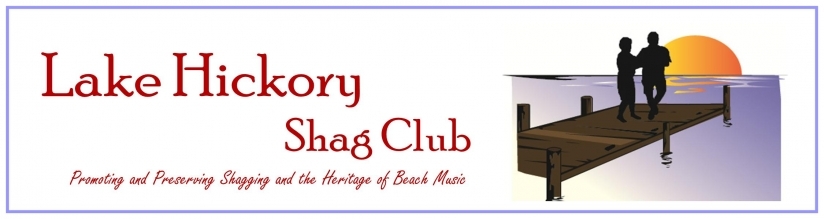 Short sleeve T-shirts – imprinted front only -      $15.00Short Sleeve T-Shirts – imprinted front & back - $20.00Long Sleeve imprinted front & back –                   $25.00Variety of colors                                    Front 				        Back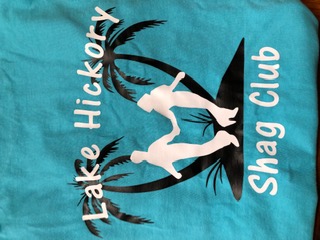 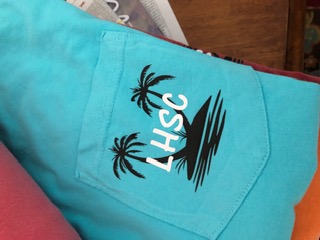 MERCHANDISE WITH LOGO LHSC ONLY IF AVAILABLE                  Mug__________________     Item________________**Make Check payable to Lake Hickory Shag Club**Name:__________________________Amount $________Phone # ____________Email________________________              Shirt Size: __________________________________________________________________________________________You may bring your own shirt to have imprinted:Cost:   Front only -$7.00                    Front & Back - $15.00Name_______________Email __________________________                   Front $_______ Front & Back $_______   Amount $ ________